ZOOM INSTALLATION AND LOGINThere are three ways to download ZOOM, as follows:(1) PC official client download:https://www.zoom.us/download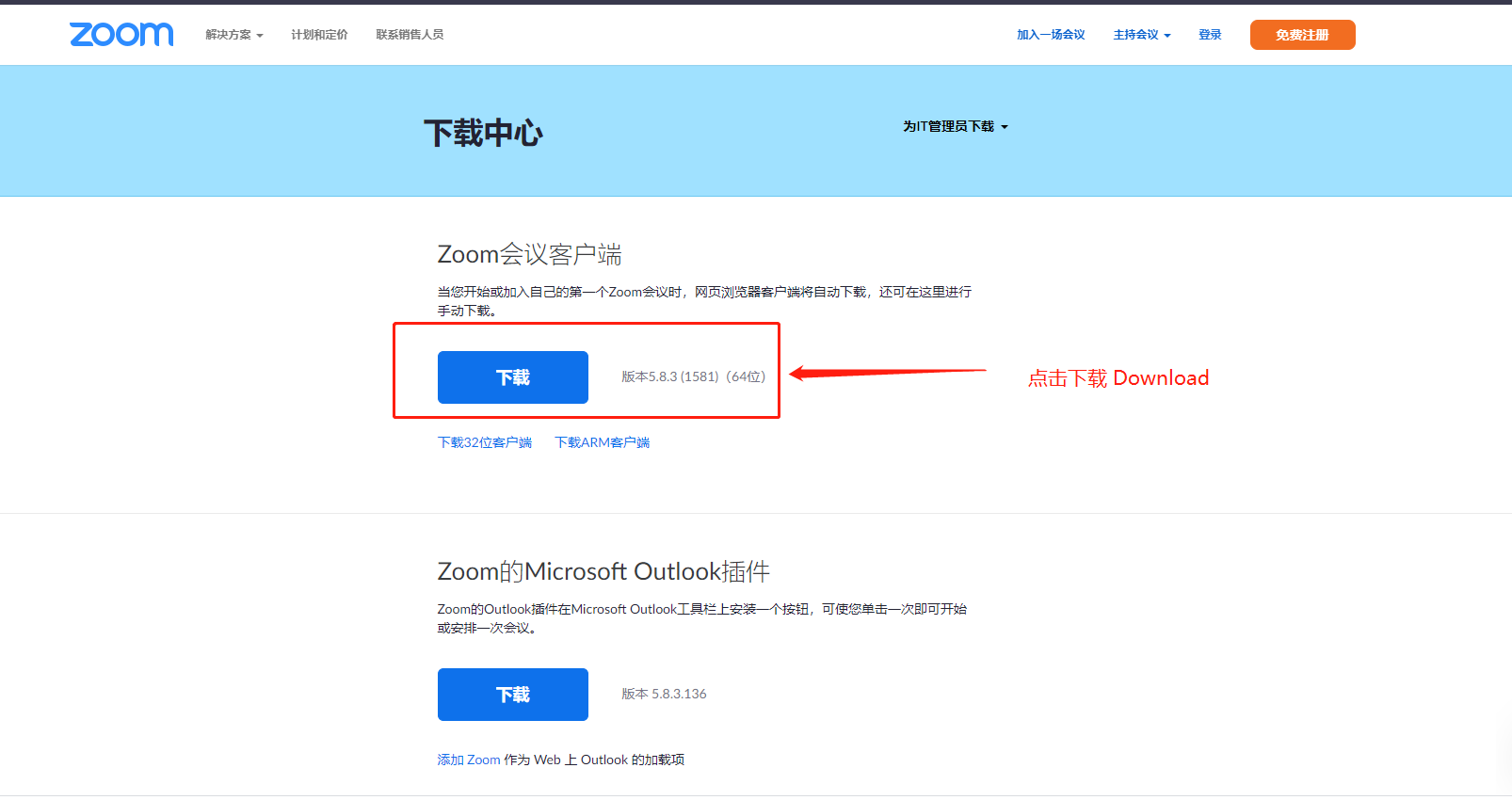 (2) Mobile terminal Apple mobile IOS device: Search ZOOM in Apple Store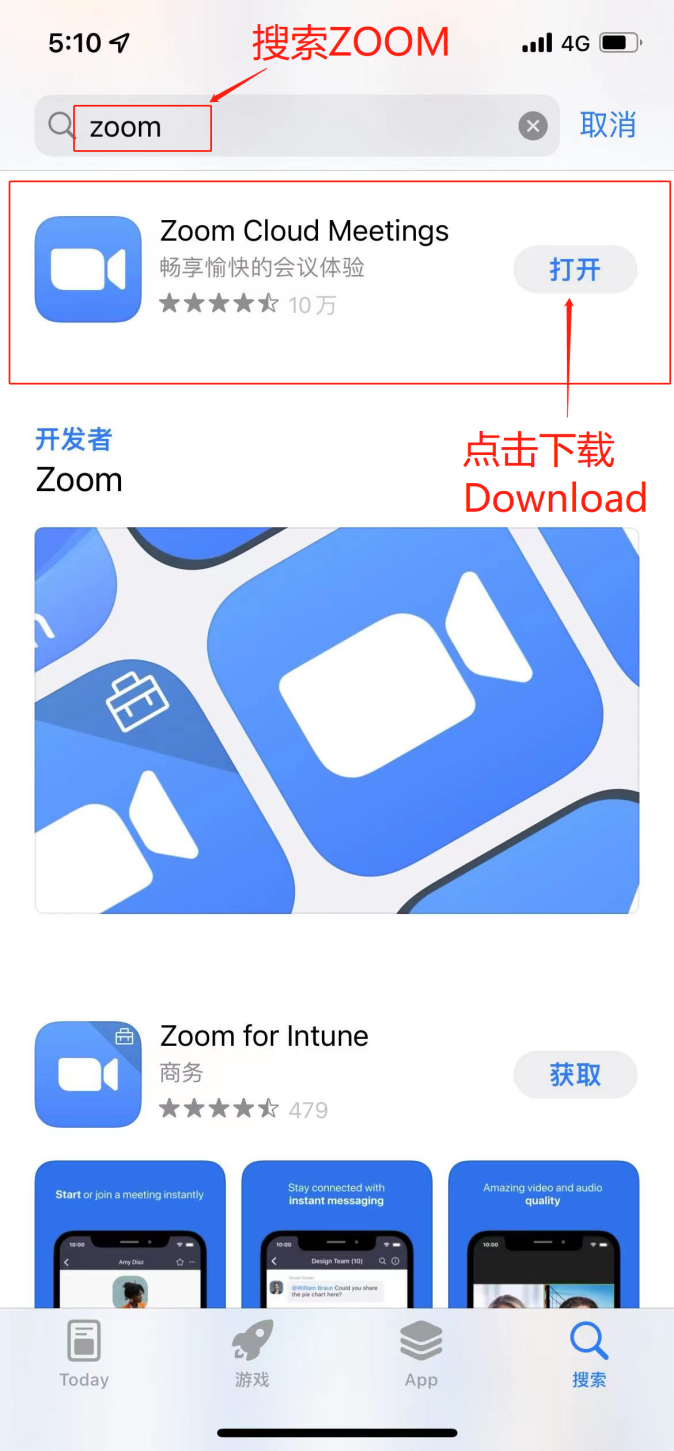 (3) Mobile Android device：https://www.zoom.us/download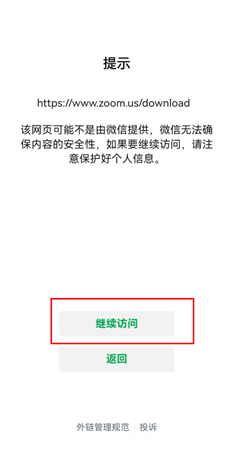 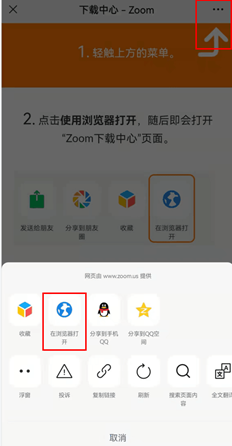 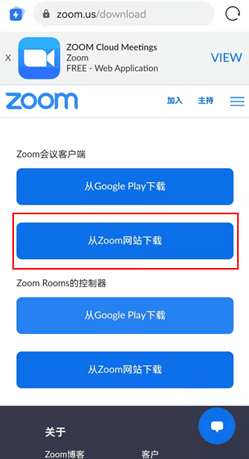 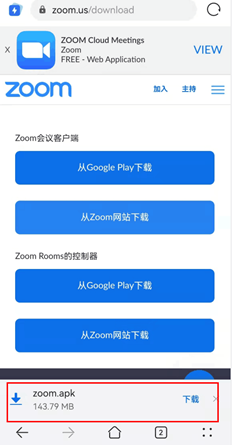 After the installation is complete, open ZOOM and click "Join Meeting" or“加入会议”.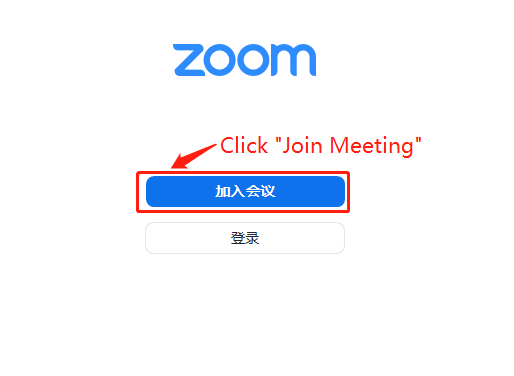 Enter the meeting number: 857 8980 0301; modify the nickname, and then click "Join Meeting"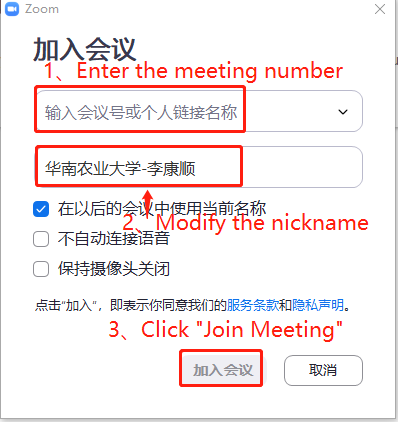 Enter the meeting password:212121，click “Join Meeting”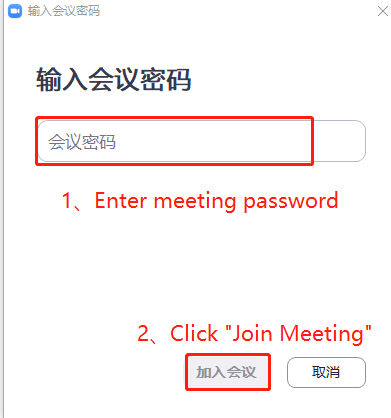 